GOVERNO DO ESTADO DE SÃO PAULO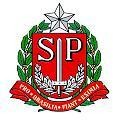 46.370.400/0001-50DECLARAÇÃO PARA ENCARGOS DE FAMÍLIA PARA FINS DE IMPOSTO DE RENDAEM OBEDIÊNCIA A LEGISLAÇÃO DO IMPOSTO DE RENDA, VENHO PELA PRESENTE INFORMA-LHES QUE TENHO COMO ENCARGO DE FAMÍLIA AS PESSOAS ABAIXO RELACIONADAS:DECLARO sob penas da lei, que as informações aqui prestadas são verdadeiras e de minha responsabilidade, não cabendo a V. Sª. (Fonte Pagadora) qualquer responsabilidade perante a fiscalização. 	/	/		 	DATA	ASSINATURA DO SERVIDOR/APOSENTADO/PENSIONISTAENDEREÇO RESIDENCIALMUNICÍPIOCEPDEPENDENTES CONCIDERADOS COMO ENCARGO DE FAMÍLIADEPENDENTES CONCIDERADOS COMO ENCARGO DE FAMÍLIADEPENDENTES CONCIDERADOS COMO ENCARGO DE FAMÍLIADEPENDENTES CONCIDERADOS COMO ENCARGO DE FAMÍLIADEPENDENTES CONCIDERADOS COMO ENCARGO DE FAMÍLIADEPENDENTES CONCIDERADOS COMO ENCARGO DE FAMÍLIADEPENDENTES CONCIDERADOS COMO ENCARGO DE FAMÍLIANOME COMPLETOCPF(1)SEXODATANASCIMENTOPARENTESCOSITUAÇÃO(2)OCORRÊNCIA(Incluir/Excluir)NOTAO campo 'CPF' deverá ser informado quando a idade do dependente for igual ou maior que 08 anos, nos termos da Instrução Normativa RBF nº 1,760/2017.O campo 'SITUAÇÃO' deverá ser informado quando se tratar de dependente universitário(de 21 à 24 anos) ou incapaz (fisícaou mentalmente para o trabalho).NOTAO campo 'CPF' deverá ser informado quando a idade do dependente for igual ou maior que 08 anos, nos termos da Instrução Normativa RBF nº 1,760/2017.O campo 'SITUAÇÃO' deverá ser informado quando se tratar de dependente universitário(de 21 à 24 anos) ou incapaz (fisícaou mentalmente para o trabalho).NOTAO campo 'CPF' deverá ser informado quando a idade do dependente for igual ou maior que 08 anos, nos termos da Instrução Normativa RBF nº 1,760/2017.O campo 'SITUAÇÃO' deverá ser informado quando se tratar de dependente universitário(de 21 à 24 anos) ou incapaz (fisícaou mentalmente para o trabalho).NOTAO campo 'CPF' deverá ser informado quando a idade do dependente for igual ou maior que 08 anos, nos termos da Instrução Normativa RBF nº 1,760/2017.O campo 'SITUAÇÃO' deverá ser informado quando se tratar de dependente universitário(de 21 à 24 anos) ou incapaz (fisícaou mentalmente para o trabalho).NOTAO campo 'CPF' deverá ser informado quando a idade do dependente for igual ou maior que 08 anos, nos termos da Instrução Normativa RBF nº 1,760/2017.O campo 'SITUAÇÃO' deverá ser informado quando se tratar de dependente universitário(de 21 à 24 anos) ou incapaz (fisícaou mentalmente para o trabalho).NOTAO campo 'CPF' deverá ser informado quando a idade do dependente for igual ou maior que 08 anos, nos termos da Instrução Normativa RBF nº 1,760/2017.O campo 'SITUAÇÃO' deverá ser informado quando se tratar de dependente universitário(de 21 à 24 anos) ou incapaz (fisícaou mentalmente para o trabalho).NOTAO campo 'CPF' deverá ser informado quando a idade do dependente for igual ou maior que 08 anos, nos termos da Instrução Normativa RBF nº 1,760/2017.O campo 'SITUAÇÃO' deverá ser informado quando se tratar de dependente universitário(de 21 à 24 anos) ou incapaz (fisícaou mentalmente para o trabalho).